Игра «Цветочная поляна»Цель: Формирование навыков фонематического анализа.Ход игры: Заполняем недостающие части на цветах. Камешек можно положить тогда, когда назовешь правильно первый звук в слове:Аист – «а»,         сом – «с»,Облако – «о»,    мак – «м»,Удочка – «у»,    кот – «к»,Иглы – «и»,       лук – «л».Слова подбираются  любые.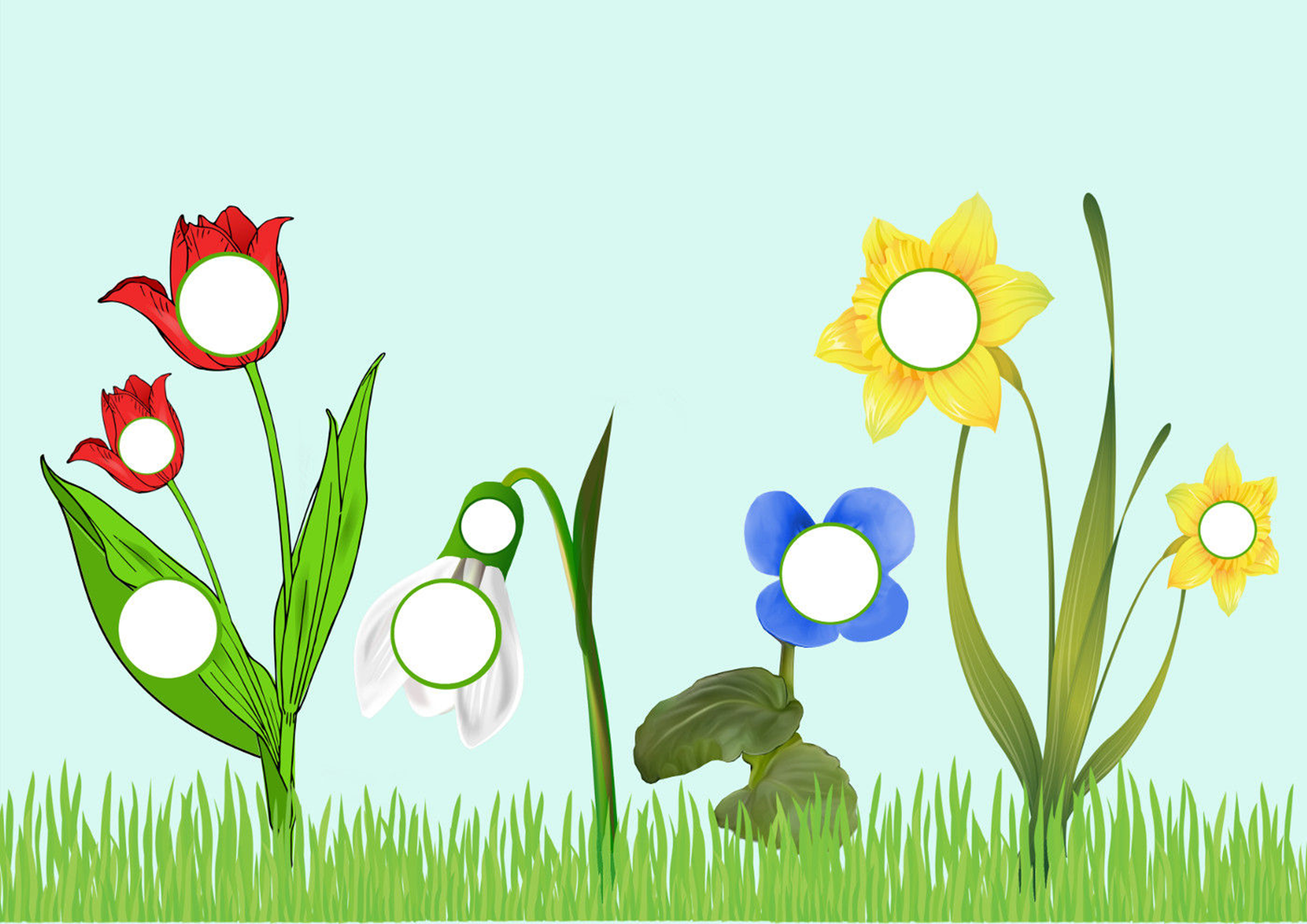 